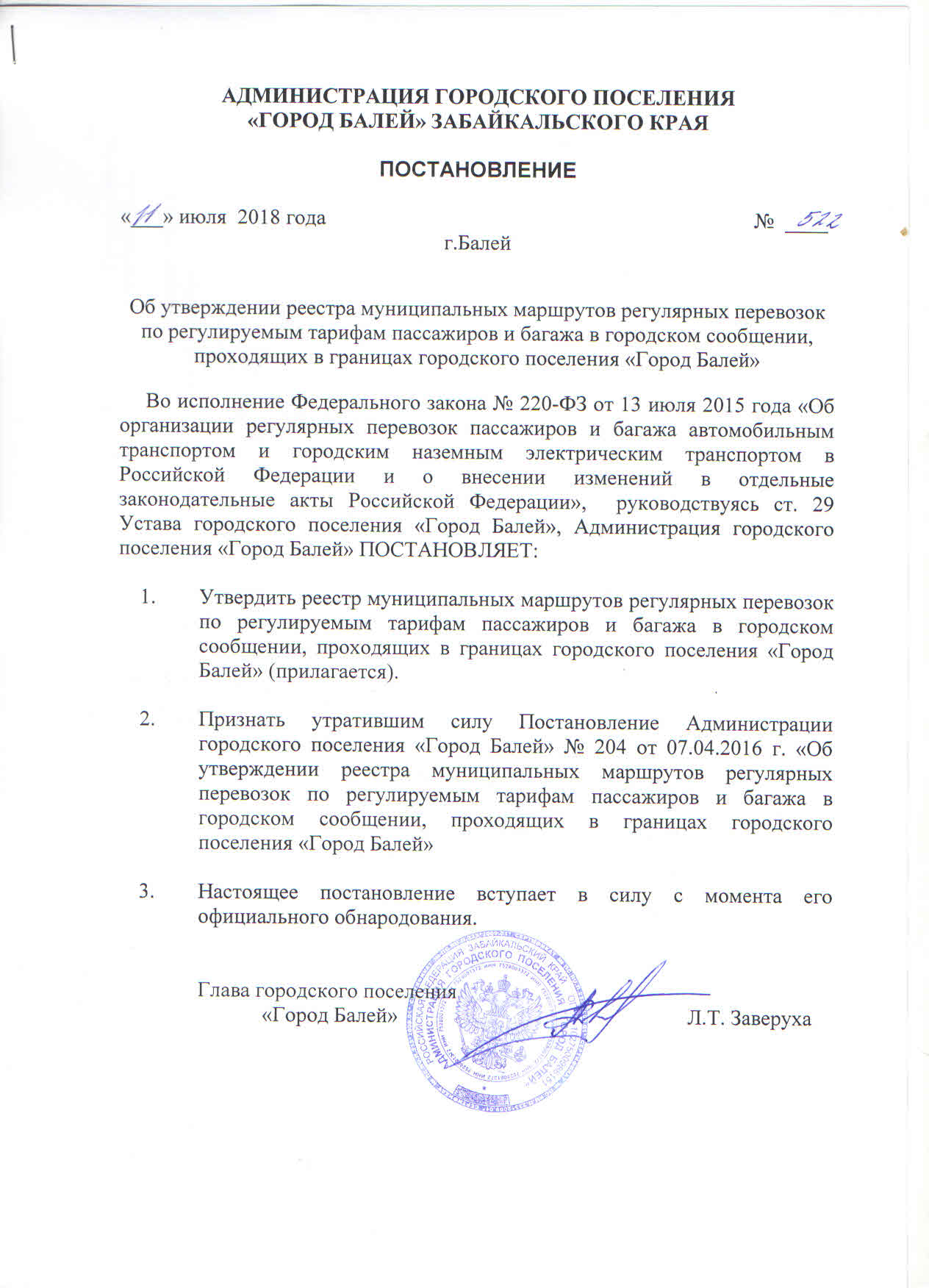 Приложениек  Постановлению Администрациигп «Город Балей» № 522 от  11.07.2018 г.                               РЕЕСТРмуниципальных маршрутов регулярных перевозок  по регулируемым тарифам пассажиров и багажав городском сообщении, проходящих в границах городского поселения «Город Балей»Примечание:* Рейс в 7-00, 8-00Рег№ маршрутаПорядковый№ маршрутаНаименованиемаршрутаНаименование промежуточных остановочных пунктов по  маршруту регулярных перевозокНаименование улиц, а/д по которым осуществляется движение а/т средств между остановочными пунктамипо маршруту регулярных перевозокПротяженность маршрута регулярных перевозок(км)Порядок посадки и высадки пассажировВид регулярных перевозокДанные о транспортных средствахДанные о транспортных средствахЭкологическиехарактеристикитс Дата начала осуществления регулярных перевозокНаименование, место нахождения юр. лица, осуществляющего регулярные перевозкиПланируемое расписание  для каждого остановочного пунктаИные требования, предусмотренные договором об организации регулярных перевозокРег№ маршрутаПорядковый№ маршрутаНаименованиемаршрутаНаименование промежуточных остановочных пунктов по  маршруту регулярных перевозокНаименование улиц, а/д по которым осуществляется движение а/т средств между остановочными пунктамипо маршруту регулярных перевозокПротяженность маршрута регулярных перевозок(км)Порядок посадки и высадки пассажировВид регулярных перевозокКласс, характеристики ТСМаксимальное количество ТСЭкологическиехарактеристикитс Дата начала осуществления регулярных перевозокНаименование, место нахождения юр. лица, осуществляющего регулярные перевозкиПланируемое расписание  для каждого остановочного пунктаИные требования, предусмотренные договором об организации регулярных перевозок123456789910111213141.1Рынок-АРЗв прямом направлении: Рынок – автостанция – сквер - поворот ул. Матросова – ул.Сеченова - м-н «Угловой» -ул.Борщовочная – склады - остановка по требованию (тропинка) – больница – школа-интернат – почта – магазин № 10 -  ст. Юннатов – гора Старуха обратном направлении: гора Старуха – ст. Юннатов – магазин № 10 – почта – школа-интернат – больница – остановка по требованию (тропинка) – склады – ул.Борщовочная – м-н «Угловой» - - ул.Сеченова – поворот Матросова, сквер- автостанция – рынок.*ул.Каменская, *ул.Блюхера,*а/д город-Каменка,ул.Советская, ул.Рудная, ул.Матросова, ул.Борщовочная,а/д город-Новотроицк, ул. Сибирская, ул.Дарасунская, ул.Свободная, ул.Дарасунская, ул.Золотой сотни, а/д от ул.Золотой сотни до ул.Забакальская, ул.Забайкаль-ская19В установленных остановочных пунктах, в т.ч. одна остановка по требованию (тропинка)Перевозкапо регулируемым тарифам пассажиров и багажа в городском сообщениитранспортом общего пользованияМалый 1Нет данных1960г.ООО «Балейская транспортная компания»ул.Каменская, 2аГенеральныйдиректор Бров К.В.с 7-00 до 18-00Интервал движения 1 час2.2Рынок-Отмахово-Каменкав прямом направлении:  рынок- автостанция – светофор- ул.Транспортная – ул.Чупрова – квартал «Б» –  Восток – СТО- хлебозавод. в обратном направлении: хлебозавод – СТО – «Восток» - квартал «Б» - ул.Чупрова – ул. Транспортная – светофор – автостанция – рынок –«Ласточка» - склады - ул.Каменская – ул.Блюхера – ул.Каменская – склады – «Ласточка» - рынокул.Советская,а/д от моста через р.Унда до ул. Советская,мост через р.Унда,ул.Трактовая,ул.Заречная, ул.Мильчакова;19В установленных остановочных пунктахПеревозкапо регулируемым тарифам пассажиров и багажа в городском сообщениитранспортом общего пользованияМалый 1Нет данных1960 г.ООО «Балейская транспортная компания»ул.Каменская, 2аГенеральный директор Бров К.В.с 7-00 до 18-00Интервал движения 1 час3.3Автостанция-Подхозв прямом направлении: автостанция –светофор – ул.Трактовая – ул.Чупрова – Квартал «Б» - «Восток» - школа № 6- Подхоз.в обратном направлении: подхоз – школа № 6 – «Восток» - Квартал «Б» - ул.Чупрова – ул.Транспортная – светофор – автостанция - рынокул.Советская,а/д от моста через р.Унда до ул. Советская,мост через р.Унда,ул.Трактовая,ул.Заречная, ул.Мильчакова,ул.Чернышевского,а/д Отмахово-Подхоз,ул.Новоколхозная,ул.Стахановская19В установленных остановочных пунктахПеревозкапо регулируемым тарифам пассажиров и багажа в городском сообщениитранспортом общего пользованияМалый 1Нет данных1965 г.ООО «Балейская транспортная компания»ул.Каменская, 2аГенеральныйдиректор Бров К.В.7-009-0014-0017-00